Temat dnia: Lato1.Słuchanie wiersza B. Formy ,,Lato i dzieci”.
Lato do nas idzie,
zatrzyma się w lesie.
Jagody, poziomki
w dużym koszu niesie.
Słoneczka promienie
rozrzuca dokoła.
− Chodźcie się pobawić! −
głośno do nas woła.
Nad morze i w góry
chce pojechać z nami.
Wie, że miło spędzi
czas z przedszkolakami
Rozmowa na podstawie wiersza 
– Gdzie zatrzymało się lato?
- Gdzie lato nas zaprasza? ( do lasu, nad morze, w góry)
- Jak powinniśmy zachowywać i czego nie powinniśmy robić podczas pobytu w lesie, 
w górach, nad wodą?2. Zabawa wyciszająca, masaż relaksacyjny ,,Letni spacerek”
Na niebie płyną obłoki, świeci słońce,
przedszkolaki wybrały się na letni spacer
po drodze spotkały panią na szpileczkach,
pana w trampeczkach
tu stąpały słonie
i biegły konie,
wtem przemknęła szczypaweczka,
spadł drobniutki deszczyk.
Czy przeszedł cię dreszczyk?Miłej zabawyPani Kasia 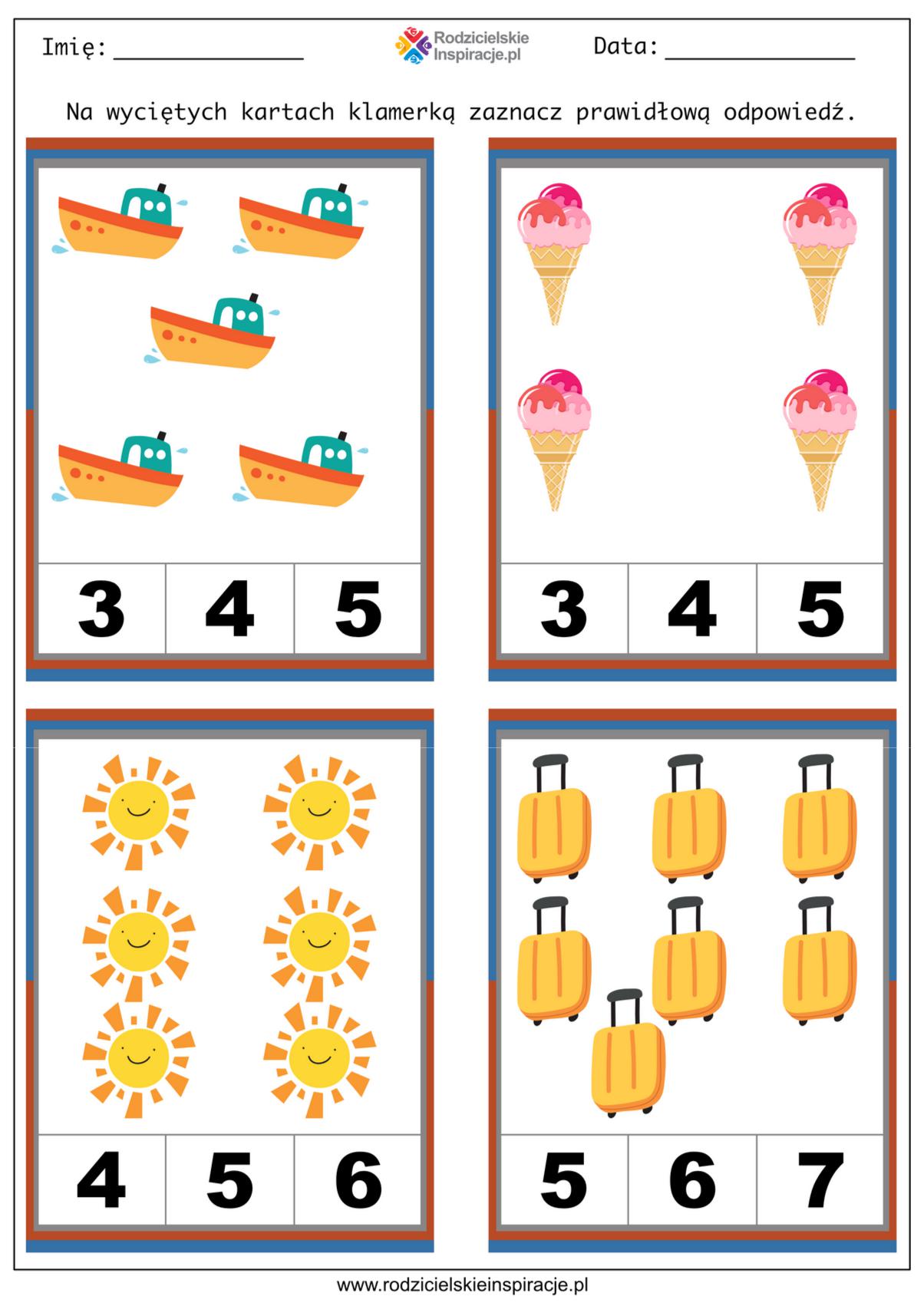 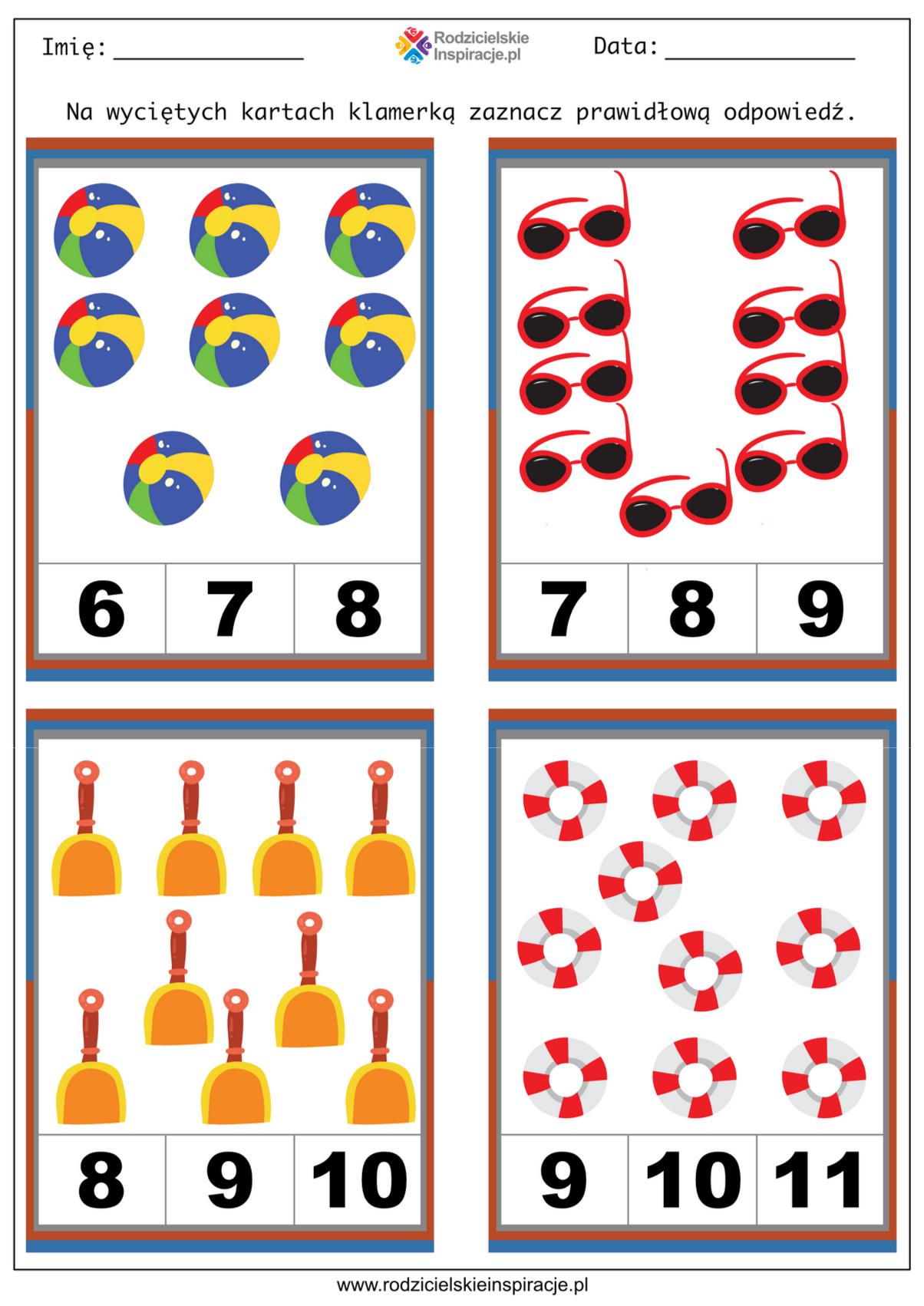 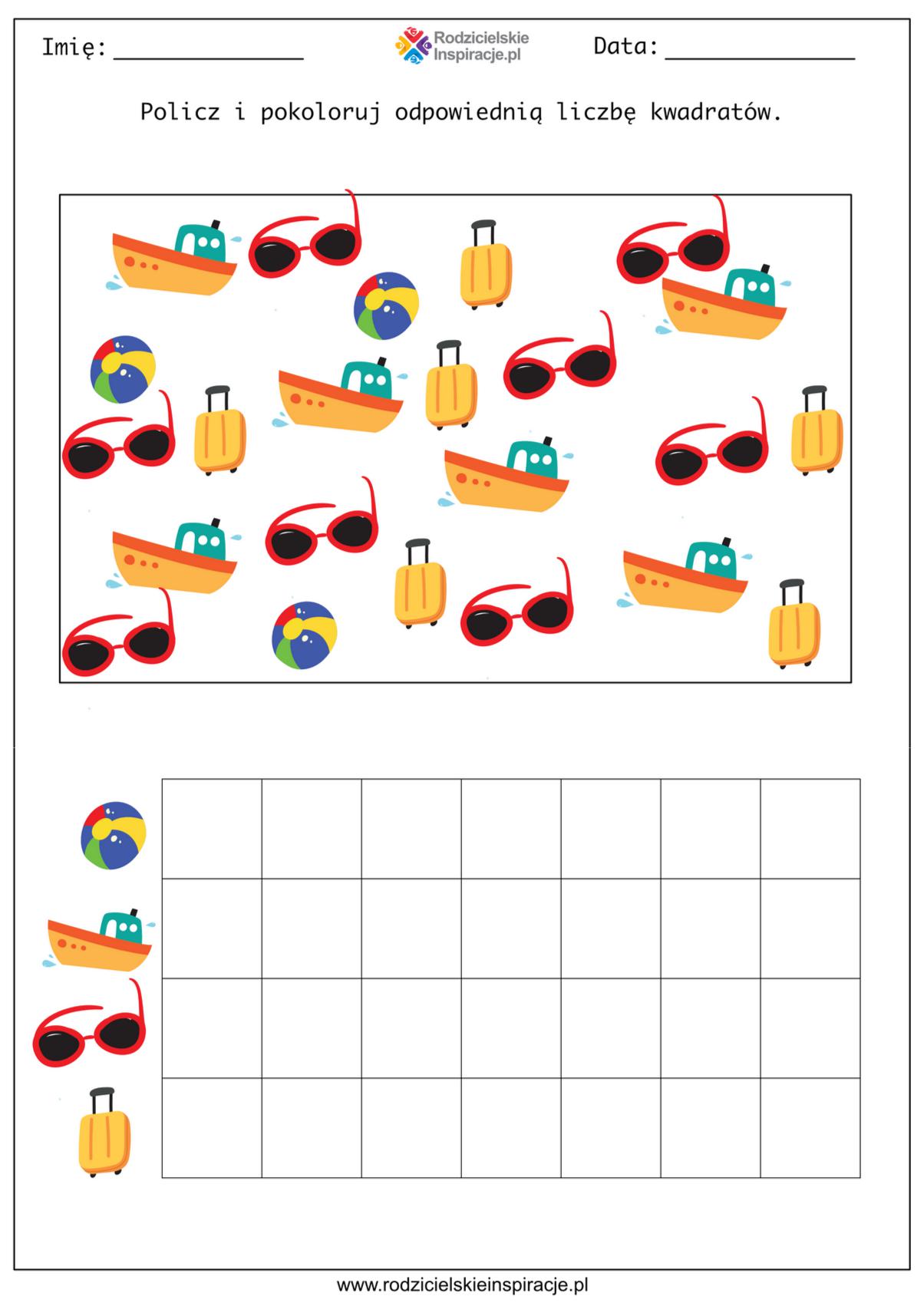 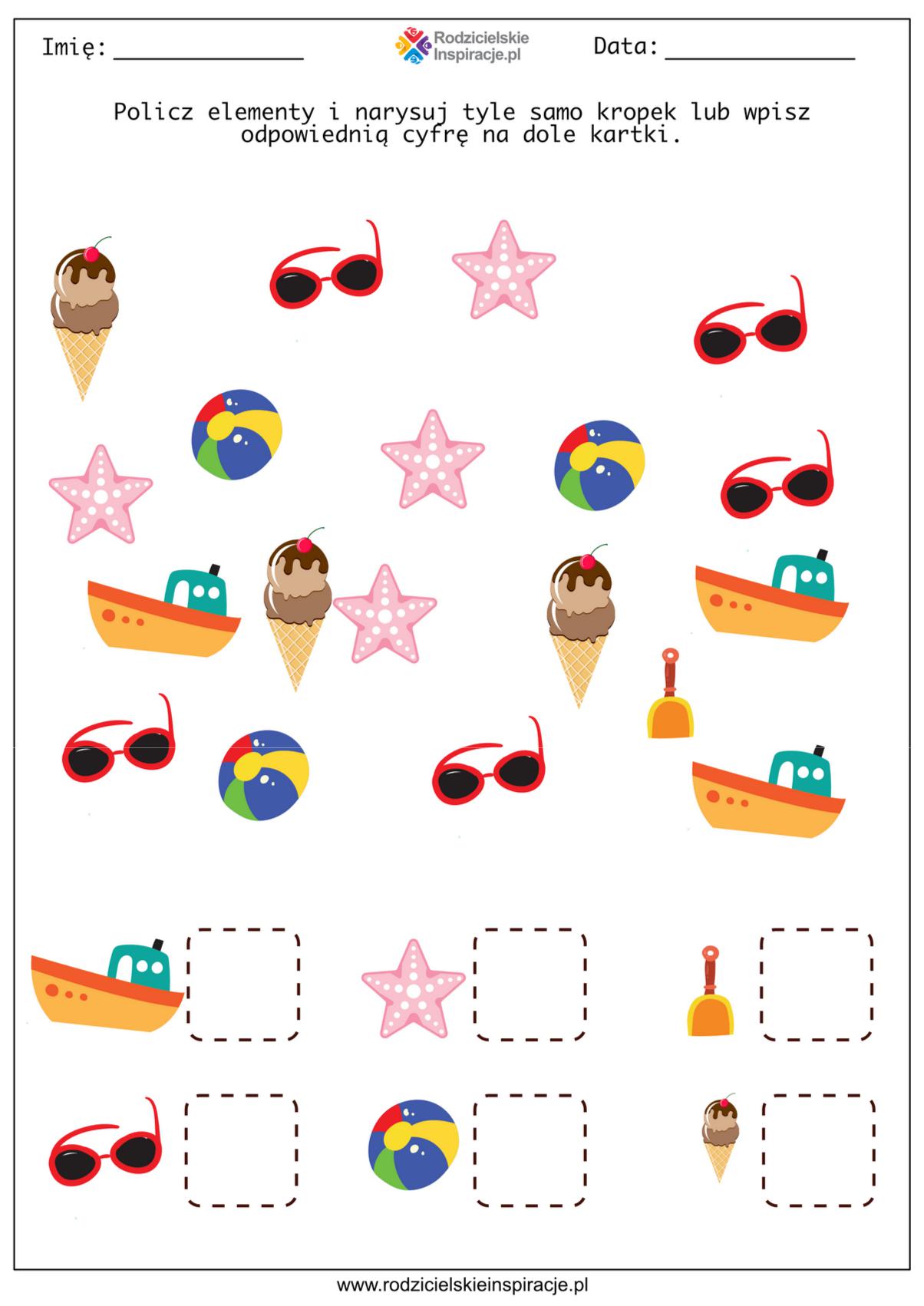 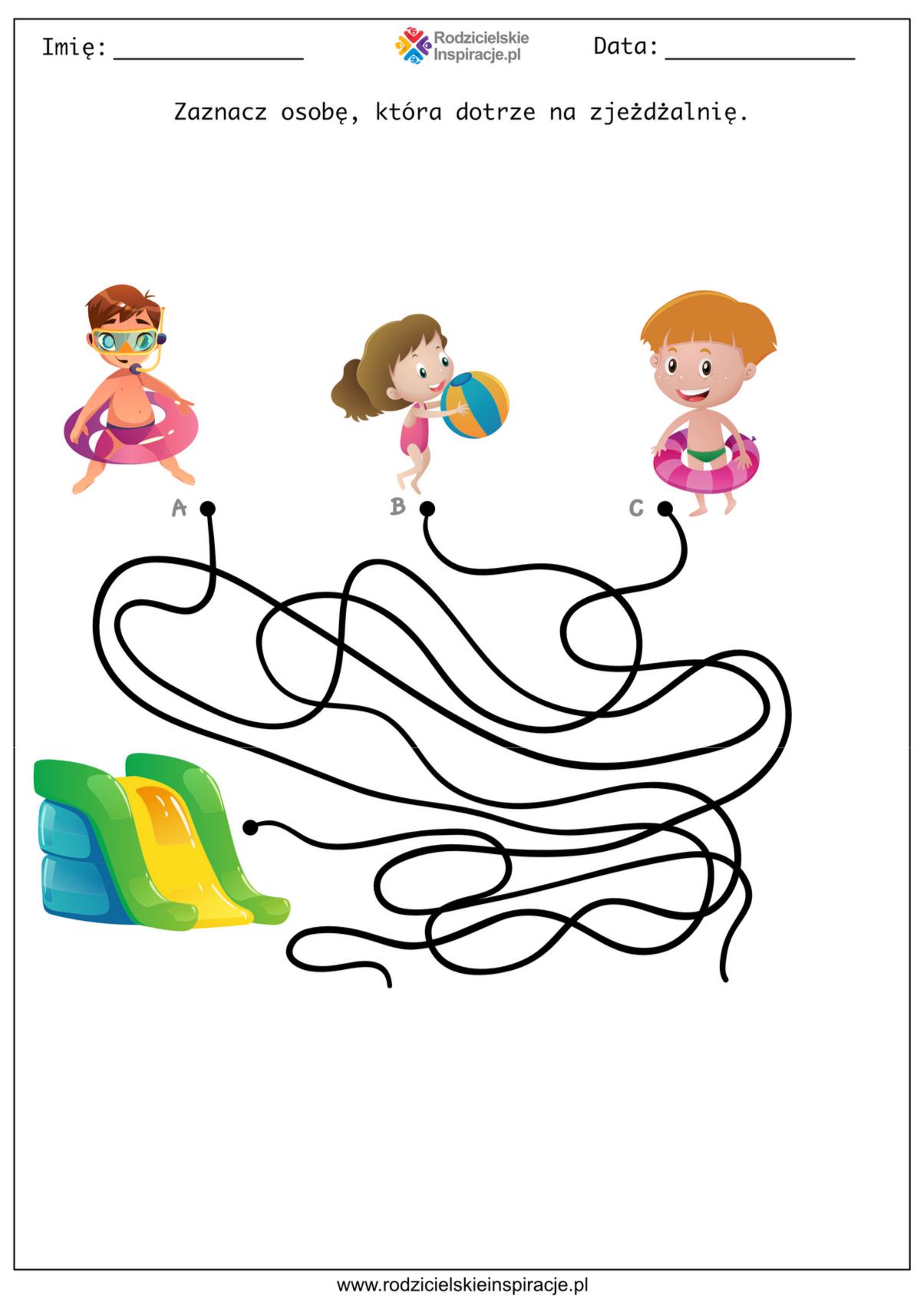 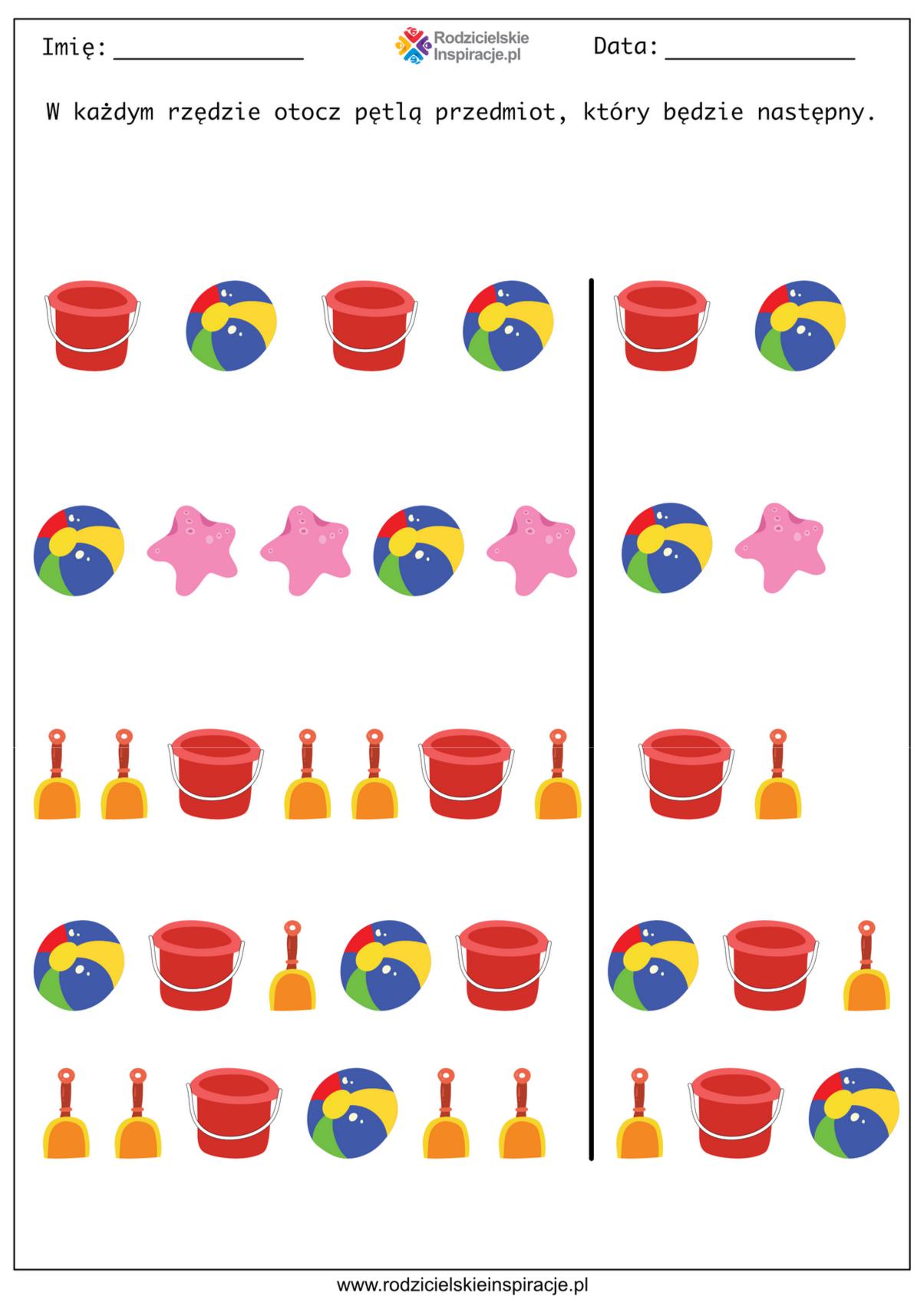 